Schülerbetreuung                           Artikel WeihnachtsferienDas Motto der Schülerbetreuung Steinbach lautete in den Weihnachtsferien „Alltagshelden“. Dem entsprechend wurden verschiedene Aktionen diesem Thema angepasst.Selbst ausgedachte Theaterstücke, Besuch  bei der Berufsfeuerwehr und FFW Steinbach, ein Wohlfühltag mit selbstgemachten Smoothies und Traumreisen standen neben dem täglichen Spiel-und Bastelangebot auf dem Programm.Besonders viel Spaß hatten die Kinder bei der Müllsammelaktion rund um Steinbach, mit Handschuhen und Müllsäcken ausgerüstet, wo innerhalb kürzester Zeit etliche Säcke gefüllt wurden.Auch die Betreuerinnen waren begeistert über den Einsatz der Mädchen und Jungs und  waren sich einig: „Diese Aktion werden wir wiederholen!“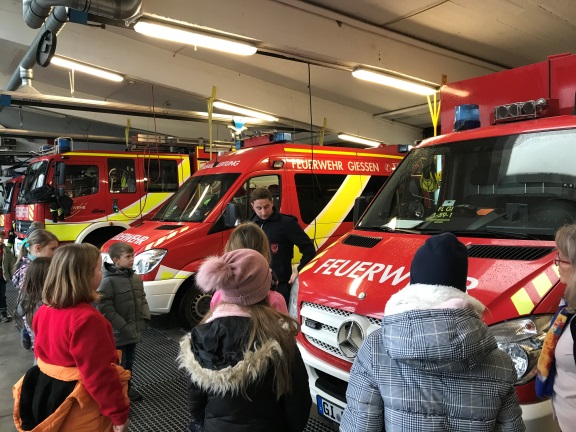 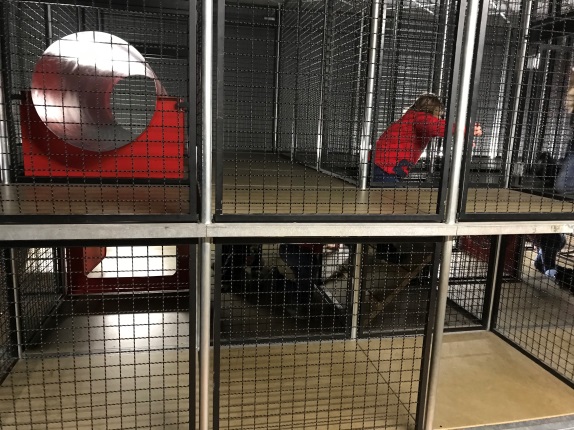 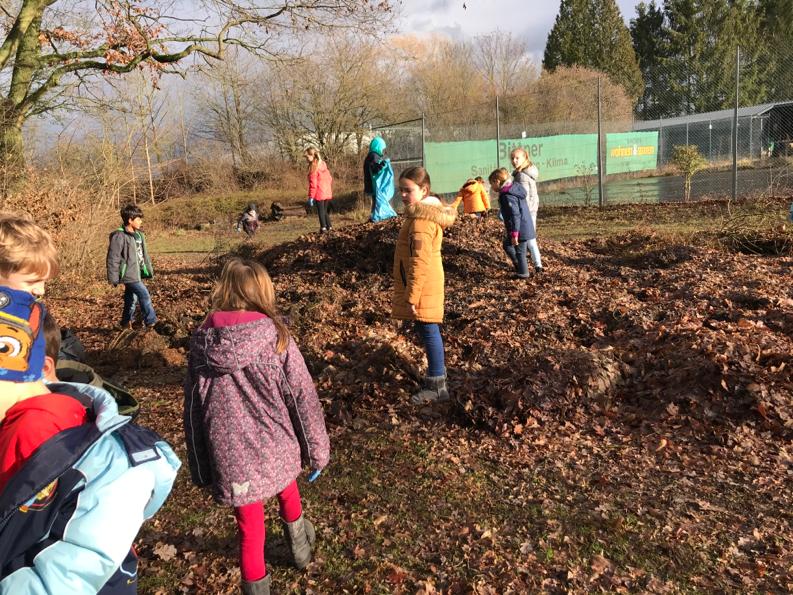 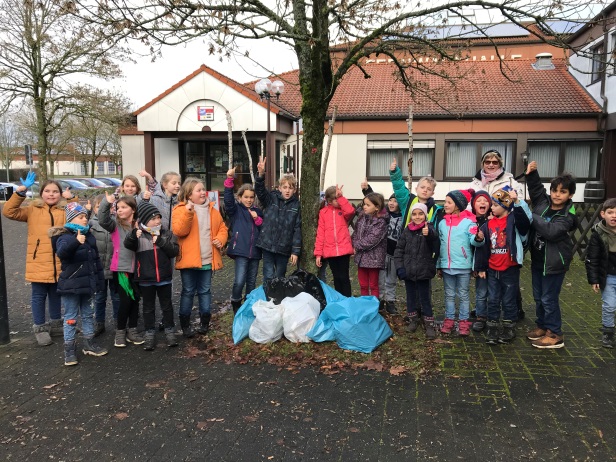 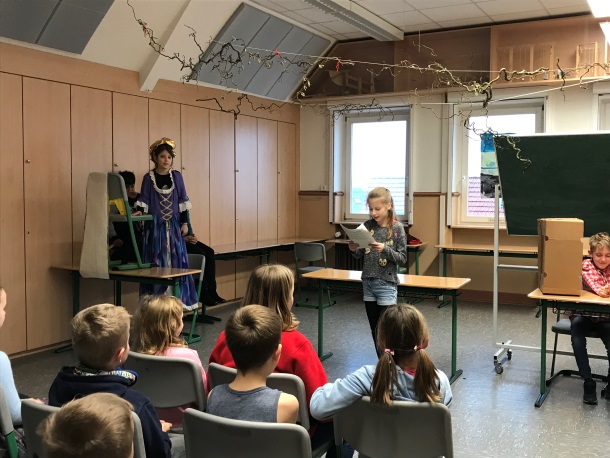 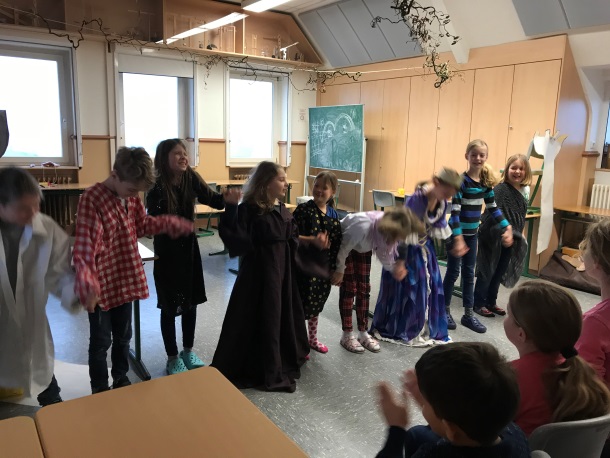 